Geografia                                                                   18.05.2020Temat: Degradacja glebNa podstawie podręcznika, poniższego materiału i strony: https://epodreczniki.pl/a/degradacja-gleb-na-swiecie-i-jej-skutki/DjLasJ50Gopracuj zagadnienia:Co to jest degradacja glebSkutki degradacji glebSposoby zapobiegania degradacji gleGleba jest głównym elementem środowiska przyrodniczego, tworzy naturalnesiedlisko roślin zwierząt i człowieka. Glebę można zdefiniować jako biologicznie czynną powierzchniową warstwę litosfery powstałą ze skały macierzystej pod wpływem czynników glebotwórczych, głównie organizmów żywych, klimatu i wody, podlegającą ciągłym przemianom.Przemiany te mogą być pozytywne, ich efektem może być wzrost żyzności, urodzajności gleb oraz negatywne prowadzące do ich degradacji.Degradacja gleb jest to ogół procesów i zjawisk, które przez pogorszeniewłaściwości fizycznych (zniszczenie struktury), biologicznych (zmniejszenieilości i jakości próchnicy) lub chemicznych (np. zakwaszanie przez wymywanie jonów wapnia i magnezu) gleby istotnych dla roślin, wpływają ujemnie na jej żyzność, a więc i zasobność.Degradacja gleb powoduje negatywne skutki: spadek żyzności i urodzajności gleb, zmniejszenie poziomu plonów, pogorszenie jakości plonów, spadek bioróżnorodności, obniżenie wartości gleb, utrata terenów rolniczych, konieczność ponoszenia nakładów, czasem znacznych na przywróceniedo właściwego użytkowania, obniżenie konkurencyjności na rynku krajowym i rynkach zagranicznych.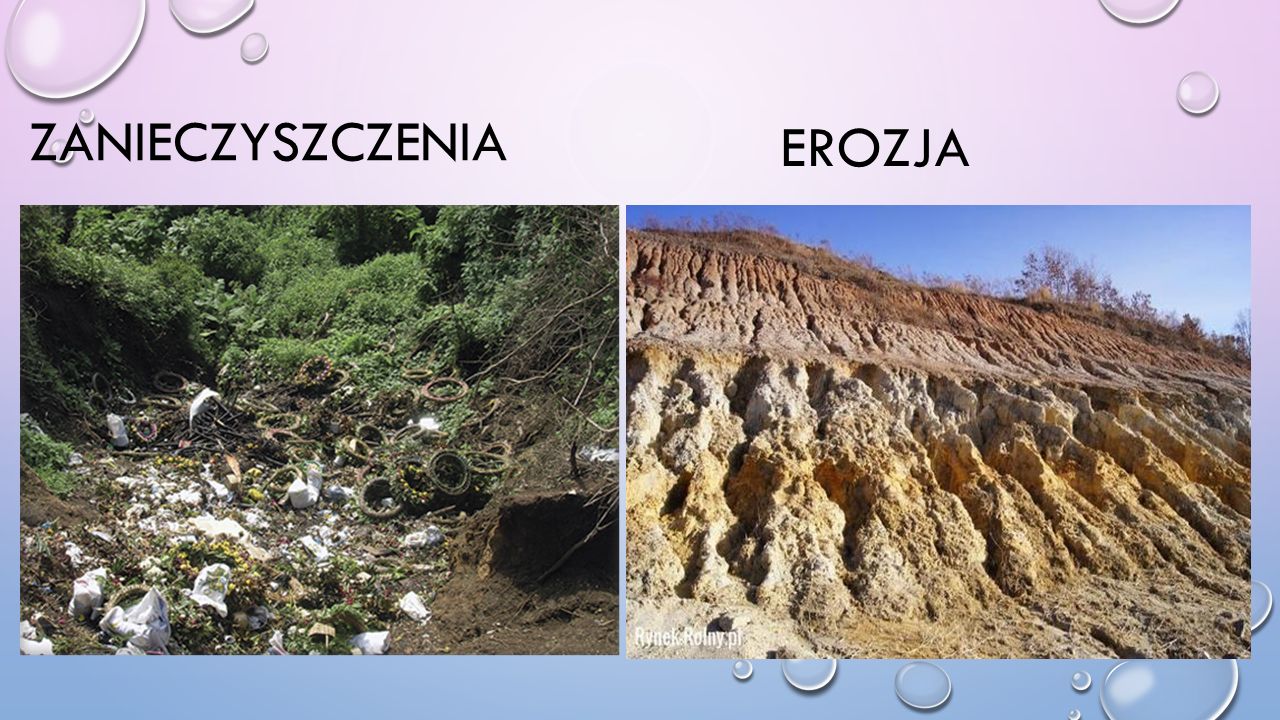 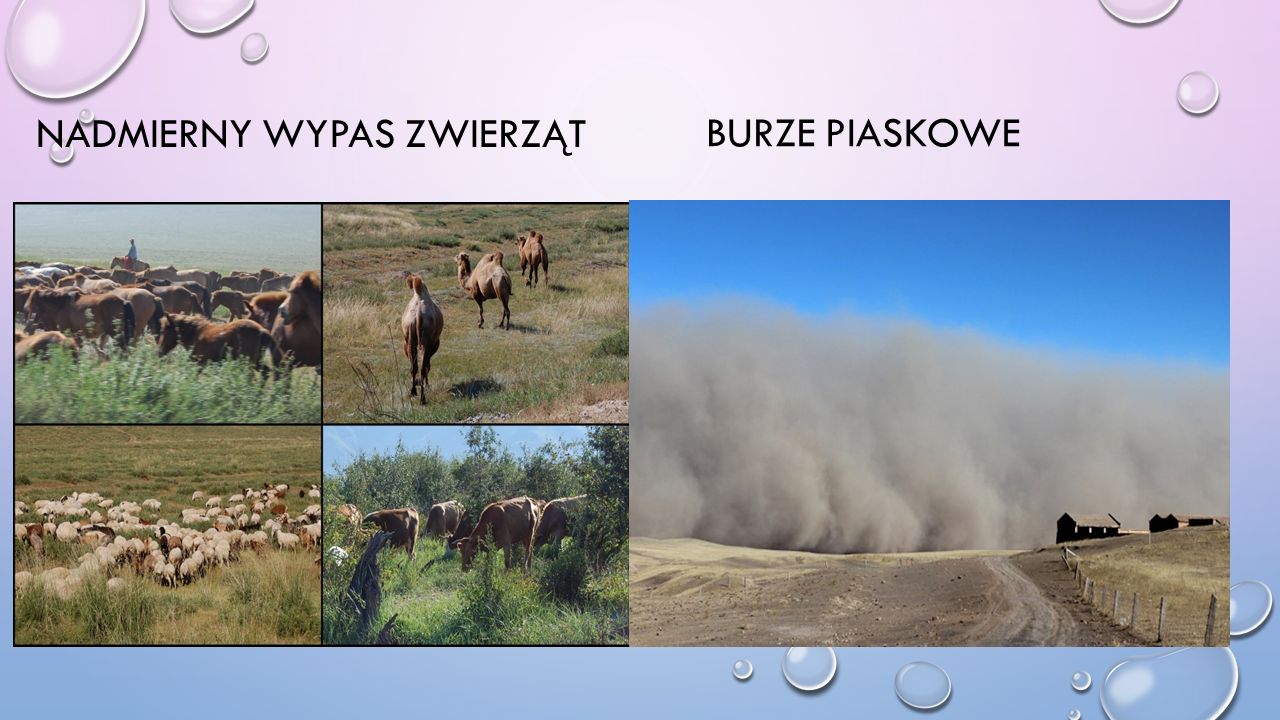 Do głównych działań podejmowanych w celu ochrony gleb należą:prawidłowa gospodarka rolna z zastosowaniem głównie nawozów naturalnych, racjonalne stosowanie nawozów sztucznych oraz środków ochrony roślin.zapobieganie erozji – działania melioracyjne, zadrzewienia śródpolne, zalesianie nieużytków.zapobieganie zanieczyszczaniu gleby ze źródeł komunalnych – ograniczenie ilości odpadów i właściwa gospodarka (segregacja odpadów, kompostowanie, zbiórka odpadów niebezpiecznych) oraz oczyszczanie ścieków.ograniczanie przemysłowych źródeł zanieczyszczenia gleb – stosowanie nowoczesnych technologii przyjaznych środowisku oraz właściwą gospodarkę odpadami poprodukcyjnymi.oczyszczanie gleb z substancji toksycznych oraz odkwaszanie zakwaszonych gleb.Pozdrawiam Was gorąco